附件第五届全国设备管理与技术创新成果交流大会报名表联系人：张凤河  手机：13501088495 电话：010-58950996邮箱：cape1982@163.com 单位名称联 系 人手 机电子邮件传    真电 话电子邮件参会代表部门职 务手 机手 机手 机参会方式选择□线上 □现场□线上 □现场□线上 □现场□线上 □现场□线上 □现场费用标准：□会议费2800元/人、□展览费：5200元（成果展览，宽1.5m*高3m）信息服务费9800元（第五届设备管理与技术创新成果集10套）费用标准：□会议费2800元/人、□展览费：5200元（成果展览，宽1.5m*高3m）信息服务费9800元（第五届设备管理与技术创新成果集10套）费用标准：□会议费2800元/人、□展览费：5200元（成果展览，宽1.5m*高3m）信息服务费9800元（第五届设备管理与技术创新成果集10套）费用标准：□会议费2800元/人、□展览费：5200元（成果展览，宽1.5m*高3m）信息服务费9800元（第五届设备管理与技术创新成果集10套）费用标准：□会议费2800元/人、□展览费：5200元（成果展览，宽1.5m*高3m）信息服务费9800元（第五届设备管理与技术创新成果集10套）费用标准：□会议费2800元/人、□展览费：5200元（成果展览，宽1.5m*高3m）信息服务费9800元（第五届设备管理与技术创新成果集10套）费用标准：□会议费2800元/人、□展览费：5200元（成果展览，宽1.5m*高3m）信息服务费9800元（第五届设备管理与技术创新成果集10套）费用合计：     万    仟    佰    拾    元整  （小写）￥：      元费用合计：     万    仟    佰    拾    元整  （小写）￥：      元费用合计：     万    仟    佰    拾    元整  （小写）￥：      元费用合计：     万    仟    佰    拾    元整  （小写）￥：      元费用合计：     万    仟    佰    拾    元整  （小写）￥：      元费用合计：     万    仟    佰    拾    元整  （小写）￥：      元费用合计：     万    仟    佰    拾    元整  （小写）￥：      元指定收费账户：户  名：北京国联视讯信息技术股份有限公司账  号：2000 0002 0194 0001 4785 297开户行：北京银行双秀支行（行号313100000474）指定收费账户：户  名：北京国联视讯信息技术股份有限公司账  号：2000 0002 0194 0001 4785 297开户行：北京银行双秀支行（行号313100000474）指定收费账户：户  名：北京国联视讯信息技术股份有限公司账  号：2000 0002 0194 0001 4785 297开户行：北京银行双秀支行（行号313100000474）指定收费账户：户  名：北京国联视讯信息技术股份有限公司账  号：2000 0002 0194 0001 4785 297开户行：北京银行双秀支行（行号313100000474）指定收费账户：户  名：北京国联视讯信息技术股份有限公司账  号：2000 0002 0194 0001 4785 297开户行：北京银行双秀支行（行号313100000474）指定收费账户：户  名：北京国联视讯信息技术股份有限公司账  号：2000 0002 0194 0001 4785 297开户行：北京银行双秀支行（行号313100000474）指定收费账户：户  名：北京国联视讯信息技术股份有限公司账  号：2000 0002 0194 0001 4785 297开户行：北京银行双秀支行（行号313100000474）注：1.建议参会代表线上自助报名、交费、开票（注意开票信息填写正确，避免退换）。2.成果单位请于7月15日前完成报名参会，单位和个人证书将在会议期间制作发放,逾期报名的，将另行安排。注：1.建议参会代表线上自助报名、交费、开票（注意开票信息填写正确，避免退换）。2.成果单位请于7月15日前完成报名参会，单位和个人证书将在会议期间制作发放,逾期报名的，将另行安排。注：1.建议参会代表线上自助报名、交费、开票（注意开票信息填写正确，避免退换）。2.成果单位请于7月15日前完成报名参会，单位和个人证书将在会议期间制作发放,逾期报名的，将另行安排。注：1.建议参会代表线上自助报名、交费、开票（注意开票信息填写正确，避免退换）。2.成果单位请于7月15日前完成报名参会，单位和个人证书将在会议期间制作发放,逾期报名的，将另行安排。注：1.建议参会代表线上自助报名、交费、开票（注意开票信息填写正确，避免退换）。2.成果单位请于7月15日前完成报名参会，单位和个人证书将在会议期间制作发放,逾期报名的，将另行安排。注：1.建议参会代表线上自助报名、交费、开票（注意开票信息填写正确，避免退换）。2.成果单位请于7月15日前完成报名参会，单位和个人证书将在会议期间制作发放,逾期报名的，将另行安排。注：1.建议参会代表线上自助报名、交费、开票（注意开票信息填写正确，避免退换）。2.成果单位请于7月15日前完成报名参会，单位和个人证书将在会议期间制作发放,逾期报名的，将另行安排。单位名称（开票）：纳税人识别号：公司地址：电    话：开 户 行：银行账号：发票类别：□会议费□展览费□技术服务费□咨询费□培训费□信息服务费 邮寄地址：                                收件人：         手机：单位名称（开票）：纳税人识别号：公司地址：电    话：开 户 行：银行账号：发票类别：□会议费□展览费□技术服务费□咨询费□培训费□信息服务费 邮寄地址：                                收件人：         手机：单位名称（开票）：纳税人识别号：公司地址：电    话：开 户 行：银行账号：发票类别：□会议费□展览费□技术服务费□咨询费□培训费□信息服务费 邮寄地址：                                收件人：         手机：单位名称（开票）：纳税人识别号：公司地址：电    话：开 户 行：银行账号：发票类别：□会议费□展览费□技术服务费□咨询费□培训费□信息服务费 邮寄地址：                                收件人：         手机：单位名称（开票）：纳税人识别号：公司地址：电    话：开 户 行：银行账号：发票类别：□会议费□展览费□技术服务费□咨询费□培训费□信息服务费 邮寄地址：                                收件人：         手机：单位名称（开票）：纳税人识别号：公司地址：电    话：开 户 行：银行账号：发票类别：□会议费□展览费□技术服务费□咨询费□培训费□信息服务费 邮寄地址：                                收件人：         手机：单位名称（开票）：纳税人识别号：公司地址：电    话：开 户 行：银行账号：发票类别：□会议费□展览费□技术服务费□咨询费□培训费□信息服务费 邮寄地址：                                收件人：         手机：备  注：备  注：备  注：备  注：备  注：备  注：备  注：参会单位签章：经办人签字：年   月   日参会单位签章：经办人签字：年   月   日参会单位签章：经办人签字：年   月   日参会单位签章：经办人签字：年   月   日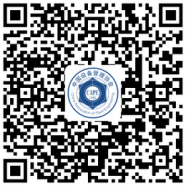 